Обучение с трудоустройством в АО «УПКБ «Деталь» В апреле-мае центр занятости проводит дополнительный набор безработных граждан для обучения с трудоустройством в АО «УПКБ «Деталь» по профессиям:Монтажник радиоэлектронной аппаратуры и приборовСлесарь-сборщик радиоэлектронной аппаратуры и приборовЗаработная плата сдельная: от 35 000 до 90 000 рублей Срок обучения: 2,5 месяца. Контролер радиоэлектронной аппаратуры и приборовЗаработная плата: от 45 000 рублей 5-ти дневная рабочая неделяСрок обучения: 2,5 месяца. Обучение проходит в Каменск-Уральском радиотехникуме.У безработных есть возможность познакомиться с профессий и производством уже в период прохождения производственной практики на предприятии и адаптироваться к реальным условиям будущей работы.Если Вы давно думали получить рабочую профессию и работать на стабильном предприятии с достойной заработной платой – это Ваш шанс!Заявки на обучение принимаются в отделе профобучения и профориентации центра занятости: ул. Кунавина,1 кабинет 206. Дополнительную консультацию по условиям обучения можно получить по телефонам: 8 (3439) 32-32-41, 8-967-908-56-11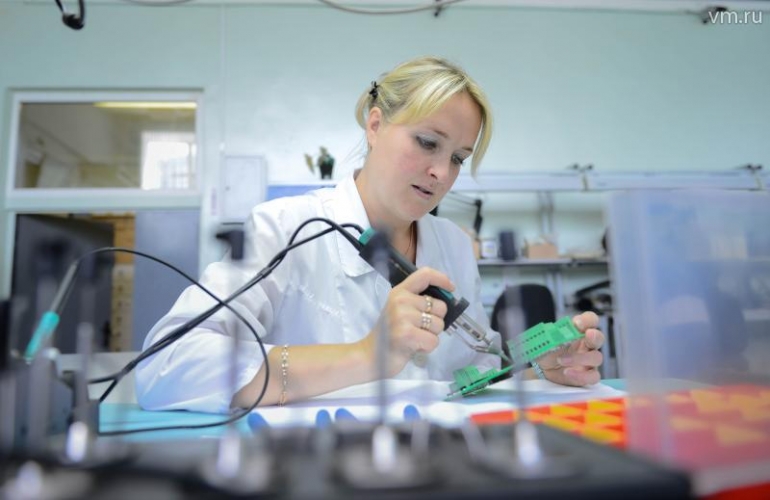 